АКТ – ЗАЯВЛЕНИЕ № _____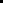 на проведение исследований контроля санитарно-гигиенического состояний предприятия.Организация, проводившая отбор образца ______________________________________________                                                      (областное (городское) территориальные подразделения ведомства уполномоченного органа по области (городу))Заказчик: _ИП Фролов В.Н.         ИНН  910504439380  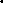                             (наименование организации, ФИО владельца)Юридический адрес_Крым, Нижнегорский р-он, с. НовогригорьевкаНомер телефона_+79788018857             E-mail: pochtasunrumi@mail.tuФактический адрес, место отбора образцов: г. Симферополь ул. Бела Куна_9-ВКомиссия в составе:                                                  Правдивец Е.В.                   подпись_________                                                                                     Мосейчук И.А.                    подпись_________                                                                                                                                                         В присутствии представителя предприятия:         Фролова    В.Н.                    подпись______________ПЛАН И МЕТОДЫ ОТБОРА  Отбор проб проведен согласно: Силами заказчикаОпределение характеристики (показатели): БГКП________________________________________________________________________________________Основание для проведения испытаний (исследований): ______________________________(программа производственного контроля, гос. Задание, частное обращение, прочее)на соответствие нормативно-технической документации   санитарные правила для холодильников №4695-88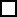    МУ 2657-82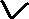    Правила проведения дезинфекции и дезинвазии объектов государственного ветеринарного надзора №13-5-2/0525 от 15.07.2020г.   Рекомендации по санитарно-бактериологического исследованию смывов с поверхностей объектов, подлежащих ветеринарному надзору Госагропром СССР № 432 от 19.07.1988г________________________________________________________________________________________Выбор метода испытаний: _______________________________________________________Выбор метода испытаний предоставляю лаборатории________________________________                                                                                                                                                                                                    
                                                                                                   (подпись)Информацию о порядке оказания услуг (работ) получил в полном объеме, даю согласие на оказание мне платных услуг.Ознакомлен(а) с действующим прейскурантом, общей стоимостью услуг, с областью аккредитации; методами, порядком, условиями и сроками проведения испытаний согласен(а). Обязуюсь оплатить все расходы на проведение лабораторных исследований.Я,__________________________________________________________ даю согласие на обработку своих персональных данных, указанных в акте-заявлении с использованием или без использования средств автоматизации в целях исполнения договора.Способ передачи протокола испытаний     лично     доверенному лицу     по электронной почте.    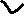 Контрольный образец:            ⁫  имеется,                  отсутствует.                                                                           м/п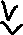 Возврат образцов:                      требуется,               не требуетсяДостоверность данных подтверждаю «_____» ______________20 __ г._________________ (подпись)№п/пНаименование оборудования, инвентаря / холодильная камера to1Холодильная витрина №1	2Поверхность морозильного ларя3стеллаж4Весы5Прилавок678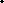 910